РОССИЙСКАЯ ФЕДЕРАЦИЯКОСТРОМСКАЯ ОБЛАСТЬГАЛИЧСКИЙ МУНИЦИПАЛЬНЫЙ РАЙОНСОВЕТ ДЕПУТАТОВДМИТРИЕВСКОГО СЕЛЬСКОГО ПОСЕЛЕНИЯР Е Ш Е Н И Еот « 28 » января 2019 года № 184Об определении должностного лица, ответственного за направление сведений для включения в реестр лиц, уволенных в связи с утратой доверияВ соответствии с Федеральным законом от 25 декабря 2008г. № 273-ФЗ «О противодействии коррупции», постановлением Правительства РФ от 05.03.2018 № 228 «О реестре лиц, уволенных в связи с утратой доверия» и Уставом муниципального образования Дмитриевское сельское поселение Галичского муниципального района Костромской области, Совет депутатов сельского поселения РЕШИЛ:1. Определить главу Дмитриевского сельского поселения Галичского муниципального района ответственным за направление сведений в отношении лиц, замещавших муниципальные должности, должности муниципальной службы в органах местного самоуправления Дмитриевского сельского поселения Галичского муниципального района, за исключением лиц, замещавших указанные должности в избирательной комиссии муниципального образования Дмитриевское поселение Галичского муниципального района, для включения в реестр лиц, уволенных в связи с утратой доверия, а также для исключения из реестра в соответствии с требованиями Федерального закона от 25 декабря 2008г. № 273-ФЗ «О противодействии коррупции» и постановления Правительства Российской Федерации от 05.03.2018 № 228 «О реестре лиц, уволенных в связи с утратой доверия».2. Настоящее решение вступает в силу со дня официального опубликования (обнародования).Глава сельского поселения                                                                     А.В.Тютин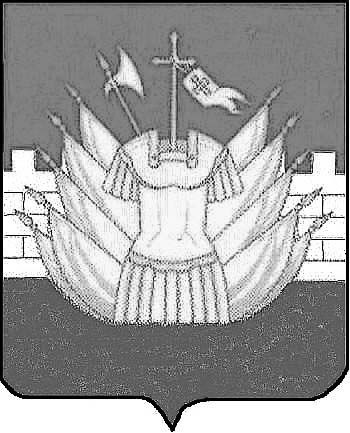 